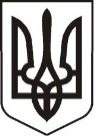 У К Р А Ї Н АЛ У Г А Н С Ь К А    О Б Л А С Т ЬП О П А С Н Я Н С Ь К А    М І С Ь К А    Р А Д А Ш О С Т О Г О   С К Л И К А Н Н ЯРОЗПОРЯДЖЕННЯміського  голови14.03. 2018                              м. Попасна                                                                 № 54Про  виплату  Метейко В.М.допомоги  на  поховання  брата Закосаренка І.А.        Розглянувши  заяву Метейко  Валентини Миколаївни  з проханням виплатити допомогу на поховання  брата  Закосаренка Івана Анатолійовича та надані документи, на  підставі рішень  виконкому   міської   ради   11.03.2015   № 6  «Про затвердження  розміру допомоги на поховання деяких категорій осіб виконавцю волевиявлення померлого або особі, яка зобов'язалася поховати померлого», 20.09.2013 № 106 «Про затвердження  Порядку  надання допомоги на поховання деяких категорій осіб  виконавцю волевиявлення  померлого або особі, яка зобов’язалася поховати померлого»:1. Виплатити Метейко Валентині Миколаївні, яка проживає як внутрішньо переміщена особа за адресою: м.Попасна, вул. Миру,153/93,  допомогу   на  поховання   брата   Закосаренка Івана Анатолійовича, який був зареєстрований  за адресою:  м.Попасна,   вул. Парусовка,61,  та    помер   06 березня  2018  року,  у   розмірі  998,00  грн.    (дев'ятсот    дев'яносто    вісім  грн. 00 коп.).2. Контроль за виконанням розпорядження покласти на  фінансово-господарський  відділ  виконкому міської ради.      Заступник міського голови                                                                М.М.Табачинський                                  Гапотченко, 20832